Tydzień: 6.04-10.04.2020Agnieszka SzwedzkaTEMAT ZAJĘĆ 12: TRADYCJE WIELKANOCNE-  ĆWICZENIA  SPRAWNOŚCI MANUALNEJDzień dobry Kochani UCZNIOWIE  Świąteczne przygotowania                      w pełni. Dom posprzątany, czas lepić barany!!!Mam dla Was chellenge- wyzwanie. Obejrzyjcie filmik  instruktażowy               i spróbujcie ulepić własnego baranka. Pochwalcie się swoimi zwierzakami. Zróbcie im zdjęcia, a może nagrajcie filmik podczas pracy i wyślijcie mi na Messenger lub sms. Dobrej zabawyPrzepis na masę solną:Potrzebujesz:200g mąki- ok. 1 szklanka i 2 łyżki200g soli- ok. 1/2 szklanki125cm3 wody- ok. 1/2 szklankiŁyżka olejuSposób wykonania:Mąkę mieszamy z solą i dolewamy powoli wodę zagniatając ciasto. Jak ulepić baranka z gliny lub masy solnej na Wielkanoc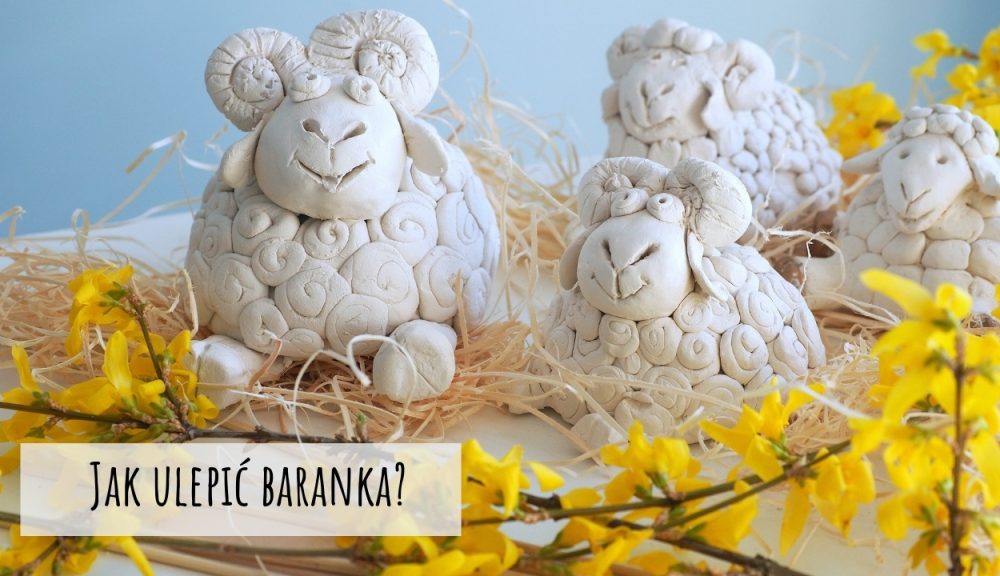 https://www.youtube.com/watch?v=69DLxtIVoos